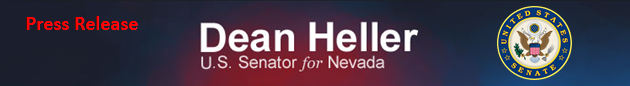 For Immediate Release:                                                                 Contact: Chandler SmithMarch 18, 2013							 	 202-224-6244          Heller Statement on Passing of John Marvel    (Washington, D.C.) – U.S. Senator Dean Heller (R-NV) issued this statement following the loss of former Nevada Assemblyman John Marvel:“With the passing of John Marvel, Nevada has lost a great man and well-respected public servant. John was kind enough to be both a friend and advisor to me when we served in the State Assembly together, and I remain grateful for his kindness. Both Lynne and I are keeping John’s wife, family and friends in our thoughts and prayers during this difficult time,” said Senator Dean Heller.###